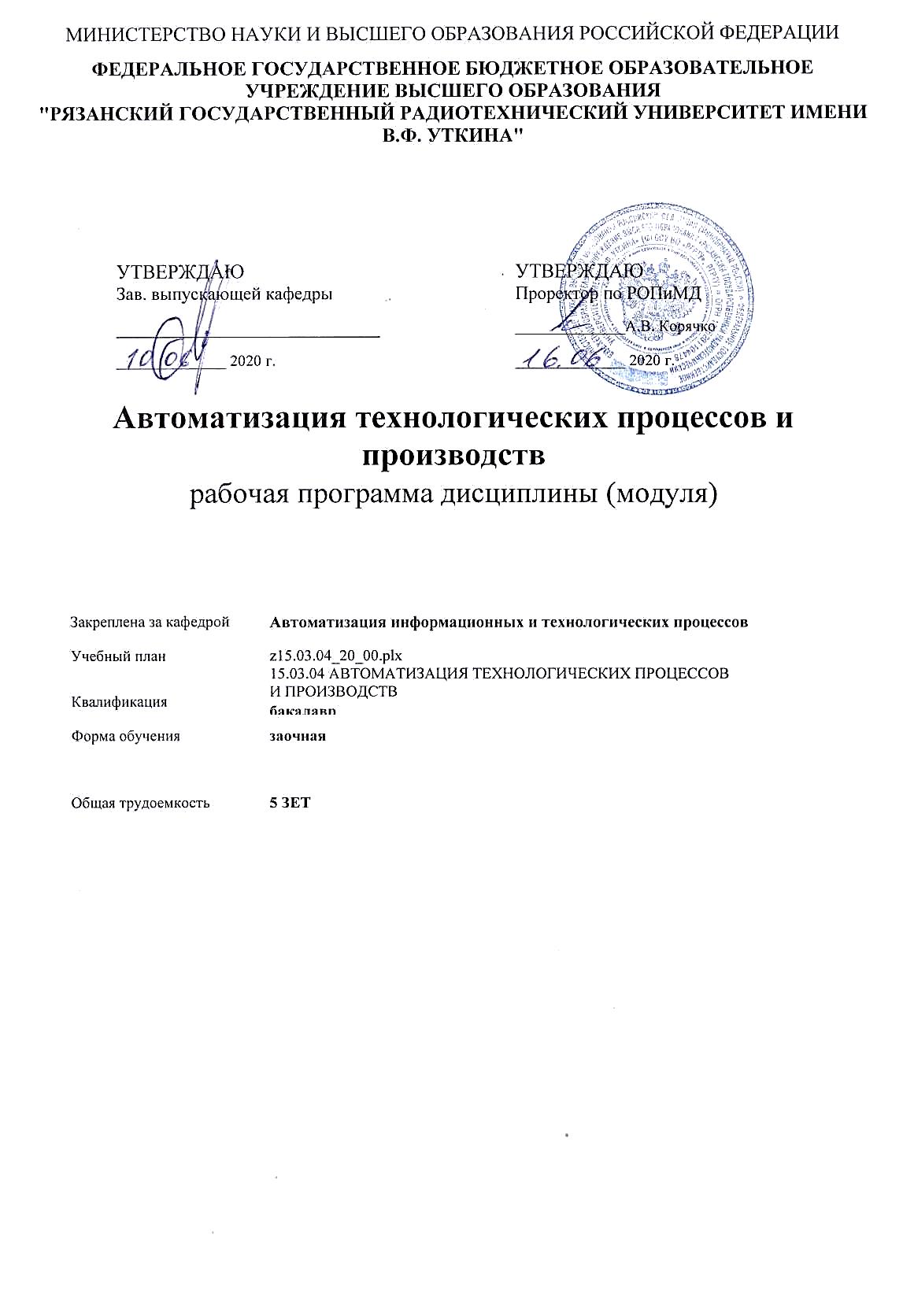 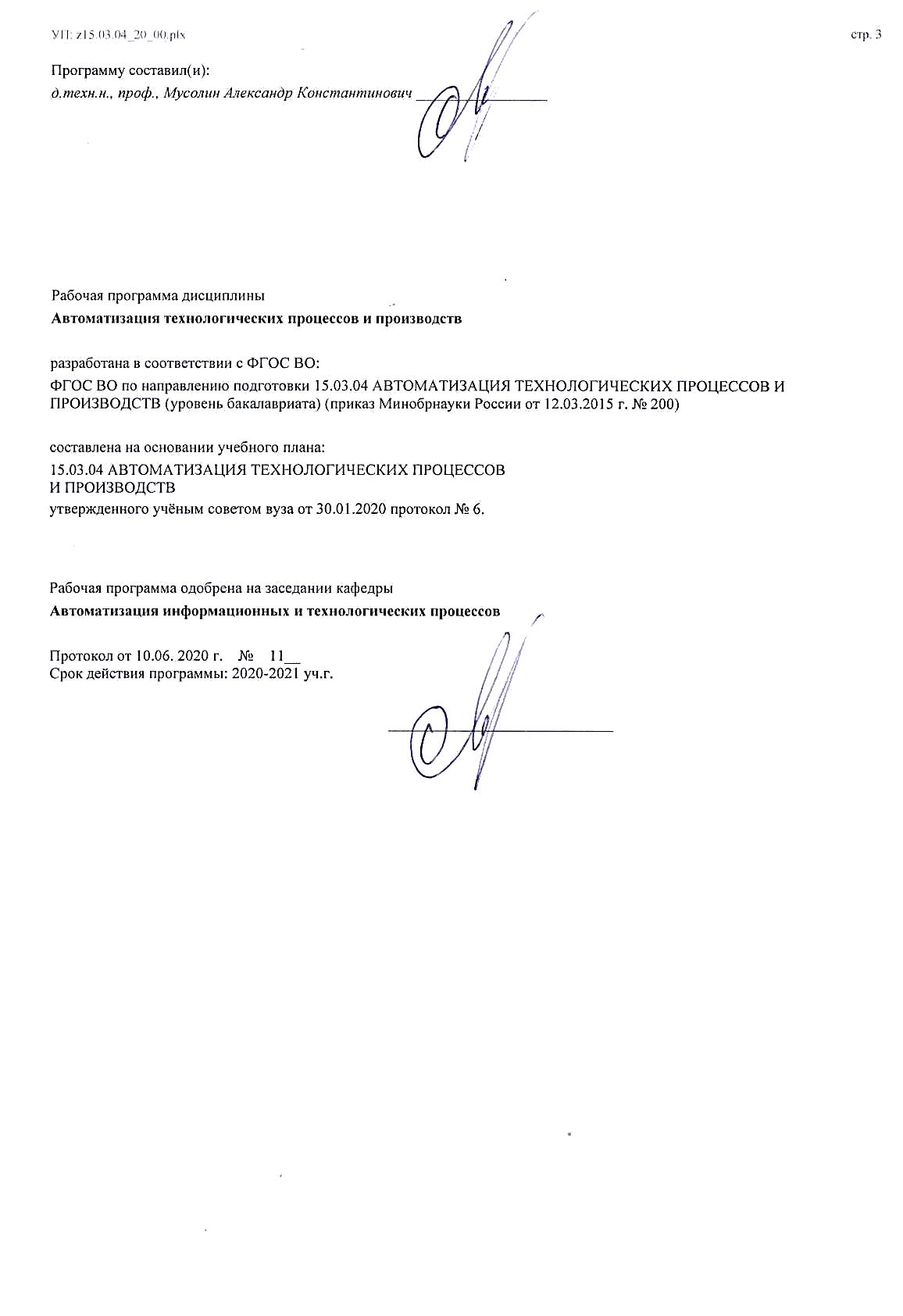 Распределение часов дисциплины по курсамРаспределение часов дисциплины по курсамРаспределение часов дисциплины по курсамРаспределение часов дисциплины по курсамРаспределение часов дисциплины по курсамРаспределение часов дисциплины по курсамРаспределение часов дисциплины по курсамРаспределение часов дисциплины по курсамРаспределение часов дисциплины по курсамКурс3344ИтогоИтогоИтогоИтогоВид занятийУПРПУПРПИтогоИтогоИтогоИтогоЛекции888888Лабораторные444444Практические222222Иная контактная работа0,250,250,650,650,90,90,90,9Консультирование перед экзаменом и практикой222222Итого ауд.12,2512,254,654,6516,916,916,916,9Кoнтактная рабoта12,2512,254,654,6516,916,916,916,9Сам. работа828247,347,3129,3129,3129,3129,3Часы на контроль3,753,758,358,3512,112,112,112,1Письменная работа на курсе11,711,711,711,711,711,7Часы на контрольные работы101010101010Итого1081087272180180180180г. Рязаньг. РязаньУП: z15.03.04_20_00.plxУП: z15.03.04_20_00.plxстр. 4Визирование РПД для исполнения в очередном учебном годуВизирование РПД для исполнения в очередном учебном годуВизирование РПД для исполнения в очередном учебном годуВизирование РПД для исполнения в очередном учебном годуРабочая программа пересмотрена, обсуждена и одобрена дляисполнения в 2021-2022 учебном году на заседании кафедрыРабочая программа пересмотрена, обсуждена и одобрена дляисполнения в 2021-2022 учебном году на заседании кафедрыРабочая программа пересмотрена, обсуждена и одобрена дляисполнения в 2021-2022 учебном году на заседании кафедрыРабочая программа пересмотрена, обсуждена и одобрена дляисполнения в 2021-2022 учебном году на заседании кафедрыАвтоматизация информационных и технологических процессовАвтоматизация информационных и технологических процессовАвтоматизация информационных и технологических процессовАвтоматизация информационных и технологических процессовПротокол от  __ __________ 2021 г.  №  __Зав. кафедрой _______________________________________Протокол от  __ __________ 2021 г.  №  __Зав. кафедрой _______________________________________Протокол от  __ __________ 2021 г.  №  __Зав. кафедрой _______________________________________Визирование РПД для исполнения в очередном учебном годуВизирование РПД для исполнения в очередном учебном годуВизирование РПД для исполнения в очередном учебном годуВизирование РПД для исполнения в очередном учебном годуРабочая программа пересмотрена, обсуждена и одобрена дляисполнения в 2022-2023 учебном году на заседании кафедрыРабочая программа пересмотрена, обсуждена и одобрена дляисполнения в 2022-2023 учебном году на заседании кафедрыРабочая программа пересмотрена, обсуждена и одобрена дляисполнения в 2022-2023 учебном году на заседании кафедрыРабочая программа пересмотрена, обсуждена и одобрена дляисполнения в 2022-2023 учебном году на заседании кафедрыАвтоматизация информационных и технологических процессовАвтоматизация информационных и технологических процессовАвтоматизация информационных и технологических процессовАвтоматизация информационных и технологических процессовПротокол от  __ __________ 2022 г.  №  __Зав. кафедрой _______________________________________Протокол от  __ __________ 2022 г.  №  __Зав. кафедрой _______________________________________Протокол от  __ __________ 2022 г.  №  __Зав. кафедрой _______________________________________Визирование РПД для исполнения в очередном учебном годуВизирование РПД для исполнения в очередном учебном годуВизирование РПД для исполнения в очередном учебном годуВизирование РПД для исполнения в очередном учебном годуРабочая программа пересмотрена, обсуждена и одобрена дляисполнения в 2023-2024 учебном году на заседании кафедрыРабочая программа пересмотрена, обсуждена и одобрена дляисполнения в 2023-2024 учебном году на заседании кафедрыРабочая программа пересмотрена, обсуждена и одобрена дляисполнения в 2023-2024 учебном году на заседании кафедрыРабочая программа пересмотрена, обсуждена и одобрена дляисполнения в 2023-2024 учебном году на заседании кафедрыАвтоматизация информационных и технологических процессовАвтоматизация информационных и технологических процессовАвтоматизация информационных и технологических процессовАвтоматизация информационных и технологических процессовПротокол от  __ __________ 2023 г.  №  __Зав. кафедрой _______________________________________Протокол от  __ __________ 2023 г.  №  __Зав. кафедрой _______________________________________Протокол от  __ __________ 2023 г.  №  __Зав. кафедрой _______________________________________Визирование РПД для исполнения в очередном учебном годуВизирование РПД для исполнения в очередном учебном годуВизирование РПД для исполнения в очередном учебном годуВизирование РПД для исполнения в очередном учебном годуРабочая программа пересмотрена, обсуждена и одобрена дляисполнения в 2024-2025 учебном году на заседании кафедрыРабочая программа пересмотрена, обсуждена и одобрена дляисполнения в 2024-2025 учебном году на заседании кафедрыРабочая программа пересмотрена, обсуждена и одобрена дляисполнения в 2024-2025 учебном году на заседании кафедрыРабочая программа пересмотрена, обсуждена и одобрена дляисполнения в 2024-2025 учебном году на заседании кафедрыАвтоматизация информационных и технологических процессовАвтоматизация информационных и технологических процессовАвтоматизация информационных и технологических процессовАвтоматизация информационных и технологических процессовПротокол от  __ __________ 2024 г.  №  __Зав. кафедрой __________________________________________Протокол от  __ __________ 2024 г.  №  __Зав. кафедрой __________________________________________Протокол от  __ __________ 2024 г.  №  __Зав. кафедрой __________________________________________УП: z15.03.04_20_00.plxУП: z15.03.04_20_00.plxУП: z15.03.04_20_00.plxУП: z15.03.04_20_00.plxстр. 51. ЦЕЛИ ОСВОЕНИЯ ДИСЦИПЛИНЫ (МОДУЛЯ)1. ЦЕЛИ ОСВОЕНИЯ ДИСЦИПЛИНЫ (МОДУЛЯ)1. ЦЕЛИ ОСВОЕНИЯ ДИСЦИПЛИНЫ (МОДУЛЯ)1. ЦЕЛИ ОСВОЕНИЯ ДИСЦИПЛИНЫ (МОДУЛЯ)1. ЦЕЛИ ОСВОЕНИЯ ДИСЦИПЛИНЫ (МОДУЛЯ)1. ЦЕЛИ ОСВОЕНИЯ ДИСЦИПЛИНЫ (МОДУЛЯ)1. ЦЕЛИ ОСВОЕНИЯ ДИСЦИПЛИНЫ (МОДУЛЯ)1. ЦЕЛИ ОСВОЕНИЯ ДИСЦИПЛИНЫ (МОДУЛЯ)1. ЦЕЛИ ОСВОЕНИЯ ДИСЦИПЛИНЫ (МОДУЛЯ)1. ЦЕЛИ ОСВОЕНИЯ ДИСЦИПЛИНЫ (МОДУЛЯ)1. ЦЕЛИ ОСВОЕНИЯ ДИСЦИПЛИНЫ (МОДУЛЯ)1.1Цель изучения  дисциплины «Автоматизация технологических процессов и производств» - сформировать у студентов знания о методах и средствах автоматизации технологических процессов  и производств в машиностроении.Цель изучения  дисциплины «Автоматизация технологических процессов и производств» - сформировать у студентов знания о методах и средствах автоматизации технологических процессов  и производств в машиностроении.Цель изучения  дисциплины «Автоматизация технологических процессов и производств» - сформировать у студентов знания о методах и средствах автоматизации технологических процессов  и производств в машиностроении.Цель изучения  дисциплины «Автоматизация технологических процессов и производств» - сформировать у студентов знания о методах и средствах автоматизации технологических процессов  и производств в машиностроении.Цель изучения  дисциплины «Автоматизация технологических процессов и производств» - сформировать у студентов знания о методах и средствах автоматизации технологических процессов  и производств в машиностроении.Цель изучения  дисциплины «Автоматизация технологических процессов и производств» - сформировать у студентов знания о методах и средствах автоматизации технологических процессов  и производств в машиностроении.Цель изучения  дисциплины «Автоматизация технологических процессов и производств» - сформировать у студентов знания о методах и средствах автоматизации технологических процессов  и производств в машиностроении.Цель изучения  дисциплины «Автоматизация технологических процессов и производств» - сформировать у студентов знания о методах и средствах автоматизации технологических процессов  и производств в машиностроении.Цель изучения  дисциплины «Автоматизация технологических процессов и производств» - сформировать у студентов знания о методах и средствах автоматизации технологических процессов  и производств в машиностроении.Цель изучения  дисциплины «Автоматизация технологических процессов и производств» - сформировать у студентов знания о методах и средствах автоматизации технологических процессов  и производств в машиностроении.1.2Задача изучения учебной дисциплины освоение студентами принципов и методов построения автоматизированных систем управления технологическими процессами на основе современных технических средств автоматизации.Задача изучения учебной дисциплины освоение студентами принципов и методов построения автоматизированных систем управления технологическими процессами на основе современных технических средств автоматизации.Задача изучения учебной дисциплины освоение студентами принципов и методов построения автоматизированных систем управления технологическими процессами на основе современных технических средств автоматизации.Задача изучения учебной дисциплины освоение студентами принципов и методов построения автоматизированных систем управления технологическими процессами на основе современных технических средств автоматизации.Задача изучения учебной дисциплины освоение студентами принципов и методов построения автоматизированных систем управления технологическими процессами на основе современных технических средств автоматизации.Задача изучения учебной дисциплины освоение студентами принципов и методов построения автоматизированных систем управления технологическими процессами на основе современных технических средств автоматизации.Задача изучения учебной дисциплины освоение студентами принципов и методов построения автоматизированных систем управления технологическими процессами на основе современных технических средств автоматизации.Задача изучения учебной дисциплины освоение студентами принципов и методов построения автоматизированных систем управления технологическими процессами на основе современных технических средств автоматизации.Задача изучения учебной дисциплины освоение студентами принципов и методов построения автоматизированных систем управления технологическими процессами на основе современных технических средств автоматизации.Задача изучения учебной дисциплины освоение студентами принципов и методов построения автоматизированных систем управления технологическими процессами на основе современных технических средств автоматизации.2. МЕСТО ДИСЦИПЛИНЫ (МОДУЛЯ) В СТРУКТУРЕ ОБРАЗОВАТЕЛЬНОЙ ПРОГРАММЫ2. МЕСТО ДИСЦИПЛИНЫ (МОДУЛЯ) В СТРУКТУРЕ ОБРАЗОВАТЕЛЬНОЙ ПРОГРАММЫ2. МЕСТО ДИСЦИПЛИНЫ (МОДУЛЯ) В СТРУКТУРЕ ОБРАЗОВАТЕЛЬНОЙ ПРОГРАММЫ2. МЕСТО ДИСЦИПЛИНЫ (МОДУЛЯ) В СТРУКТУРЕ ОБРАЗОВАТЕЛЬНОЙ ПРОГРАММЫ2. МЕСТО ДИСЦИПЛИНЫ (МОДУЛЯ) В СТРУКТУРЕ ОБРАЗОВАТЕЛЬНОЙ ПРОГРАММЫ2. МЕСТО ДИСЦИПЛИНЫ (МОДУЛЯ) В СТРУКТУРЕ ОБРАЗОВАТЕЛЬНОЙ ПРОГРАММЫ2. МЕСТО ДИСЦИПЛИНЫ (МОДУЛЯ) В СТРУКТУРЕ ОБРАЗОВАТЕЛЬНОЙ ПРОГРАММЫ2. МЕСТО ДИСЦИПЛИНЫ (МОДУЛЯ) В СТРУКТУРЕ ОБРАЗОВАТЕЛЬНОЙ ПРОГРАММЫ2. МЕСТО ДИСЦИПЛИНЫ (МОДУЛЯ) В СТРУКТУРЕ ОБРАЗОВАТЕЛЬНОЙ ПРОГРАММЫ2. МЕСТО ДИСЦИПЛИНЫ (МОДУЛЯ) В СТРУКТУРЕ ОБРАЗОВАТЕЛЬНОЙ ПРОГРАММЫ2. МЕСТО ДИСЦИПЛИНЫ (МОДУЛЯ) В СТРУКТУРЕ ОБРАЗОВАТЕЛЬНОЙ ПРОГРАММЫЦикл (раздел) ОП:Цикл (раздел) ОП:Цикл (раздел) ОП:Б1.ВБ1.ВБ1.ВБ1.ВБ1.ВБ1.ВБ1.ВБ1.В2.1Требования к предварительной подготовке обучающегося:Требования к предварительной подготовке обучающегося:Требования к предварительной подготовке обучающегося:Требования к предварительной подготовке обучающегося:Требования к предварительной подготовке обучающегося:Требования к предварительной подготовке обучающегося:Требования к предварительной подготовке обучающегося:Требования к предварительной подготовке обучающегося:Требования к предварительной подготовке обучающегося:Требования к предварительной подготовке обучающегося:2.1.1МатематикаМатематикаМатематикаМатематикаМатематикаМатематикаМатематикаМатематикаМатематикаМатематика2.1.2ФизикаФизикаФизикаФизикаФизикаФизикаФизикаФизикаФизикаФизика2.1.3ИнформатикаИнформатикаИнформатикаИнформатикаИнформатикаИнформатикаИнформатикаИнформатикаИнформатикаИнформатика2.1.4Электроника в системах автоматизацииЭлектроника в системах автоматизацииЭлектроника в системах автоматизацииЭлектроника в системах автоматизацииЭлектроника в системах автоматизацииЭлектроника в системах автоматизацииЭлектроника в системах автоматизацииЭлектроника в системах автоматизацииЭлектроника в системах автоматизацииЭлектроника в системах автоматизации2.1.5Средства автоматизации и управленияСредства автоматизации и управленияСредства автоматизации и управленияСредства автоматизации и управленияСредства автоматизации и управленияСредства автоматизации и управленияСредства автоматизации и управленияСредства автоматизации и управленияСредства автоматизации и управленияСредства автоматизации и управления2.1.62.1.72.1.82.2Дисциплины (модули) и практики, для которых освоение данной дисциплины (модуля) необходимо как предшествующее:Дисциплины (модули) и практики, для которых освоение данной дисциплины (модуля) необходимо как предшествующее:Дисциплины (модули) и практики, для которых освоение данной дисциплины (модуля) необходимо как предшествующее:Дисциплины (модули) и практики, для которых освоение данной дисциплины (модуля) необходимо как предшествующее:Дисциплины (модули) и практики, для которых освоение данной дисциплины (модуля) необходимо как предшествующее:Дисциплины (модули) и практики, для которых освоение данной дисциплины (модуля) необходимо как предшествующее:Дисциплины (модули) и практики, для которых освоение данной дисциплины (модуля) необходимо как предшествующее:Дисциплины (модули) и практики, для которых освоение данной дисциплины (модуля) необходимо как предшествующее:Дисциплины (модули) и практики, для которых освоение данной дисциплины (модуля) необходимо как предшествующее:Дисциплины (модули) и практики, для которых освоение данной дисциплины (модуля) необходимо как предшествующее:2.2.1Подготовка к процедуре защиты и процедура защиты выпускной квалификационной работыПодготовка к процедуре защиты и процедура защиты выпускной квалификационной работыПодготовка к процедуре защиты и процедура защиты выпускной квалификационной работыПодготовка к процедуре защиты и процедура защиты выпускной квалификационной работыПодготовка к процедуре защиты и процедура защиты выпускной квалификационной работыПодготовка к процедуре защиты и процедура защиты выпускной квалификационной работыПодготовка к процедуре защиты и процедура защиты выпускной квалификационной работыПодготовка к процедуре защиты и процедура защиты выпускной квалификационной работыПодготовка к процедуре защиты и процедура защиты выпускной квалификационной работыПодготовка к процедуре защиты и процедура защиты выпускной квалификационной работы2.2.2Преддипломная практикаПреддипломная практикаПреддипломная практикаПреддипломная практикаПреддипломная практикаПреддипломная практикаПреддипломная практикаПреддипломная практикаПреддипломная практикаПреддипломная практика3. КОМПЕТЕНЦИИ ОБУЧАЮЩЕГОСЯ, ФОРМИРУЕМЫЕ В РЕЗУЛЬТАТЕ ОСВОЕНИЯ ДИСЦИПЛИНЫ (МОДУЛЯ)3. КОМПЕТЕНЦИИ ОБУЧАЮЩЕГОСЯ, ФОРМИРУЕМЫЕ В РЕЗУЛЬТАТЕ ОСВОЕНИЯ ДИСЦИПЛИНЫ (МОДУЛЯ)3. КОМПЕТЕНЦИИ ОБУЧАЮЩЕГОСЯ, ФОРМИРУЕМЫЕ В РЕЗУЛЬТАТЕ ОСВОЕНИЯ ДИСЦИПЛИНЫ (МОДУЛЯ)3. КОМПЕТЕНЦИИ ОБУЧАЮЩЕГОСЯ, ФОРМИРУЕМЫЕ В РЕЗУЛЬТАТЕ ОСВОЕНИЯ ДИСЦИПЛИНЫ (МОДУЛЯ)3. КОМПЕТЕНЦИИ ОБУЧАЮЩЕГОСЯ, ФОРМИРУЕМЫЕ В РЕЗУЛЬТАТЕ ОСВОЕНИЯ ДИСЦИПЛИНЫ (МОДУЛЯ)3. КОМПЕТЕНЦИИ ОБУЧАЮЩЕГОСЯ, ФОРМИРУЕМЫЕ В РЕЗУЛЬТАТЕ ОСВОЕНИЯ ДИСЦИПЛИНЫ (МОДУЛЯ)3. КОМПЕТЕНЦИИ ОБУЧАЮЩЕГОСЯ, ФОРМИРУЕМЫЕ В РЕЗУЛЬТАТЕ ОСВОЕНИЯ ДИСЦИПЛИНЫ (МОДУЛЯ)3. КОМПЕТЕНЦИИ ОБУЧАЮЩЕГОСЯ, ФОРМИРУЕМЫЕ В РЕЗУЛЬТАТЕ ОСВОЕНИЯ ДИСЦИПЛИНЫ (МОДУЛЯ)3. КОМПЕТЕНЦИИ ОБУЧАЮЩЕГОСЯ, ФОРМИРУЕМЫЕ В РЕЗУЛЬТАТЕ ОСВОЕНИЯ ДИСЦИПЛИНЫ (МОДУЛЯ)3. КОМПЕТЕНЦИИ ОБУЧАЮЩЕГОСЯ, ФОРМИРУЕМЫЕ В РЕЗУЛЬТАТЕ ОСВОЕНИЯ ДИСЦИПЛИНЫ (МОДУЛЯ)3. КОМПЕТЕНЦИИ ОБУЧАЮЩЕГОСЯ, ФОРМИРУЕМЫЕ В РЕЗУЛЬТАТЕ ОСВОЕНИЯ ДИСЦИПЛИНЫ (МОДУЛЯ)ПК-29: способностью разрабатывать практические мероприятия по совершенствованию систем и средств автоматизации и управления изготовлением продукции, ее жизненным циклом и качеством, а также по улучшению качества выпускаемой продукции, технического обеспечения ее изготовления, практическому внедрению мероприятий на производстве; осуществлять производственный контроль их выполненияПК-29: способностью разрабатывать практические мероприятия по совершенствованию систем и средств автоматизации и управления изготовлением продукции, ее жизненным циклом и качеством, а также по улучшению качества выпускаемой продукции, технического обеспечения ее изготовления, практическому внедрению мероприятий на производстве; осуществлять производственный контроль их выполненияПК-29: способностью разрабатывать практические мероприятия по совершенствованию систем и средств автоматизации и управления изготовлением продукции, ее жизненным циклом и качеством, а также по улучшению качества выпускаемой продукции, технического обеспечения ее изготовления, практическому внедрению мероприятий на производстве; осуществлять производственный контроль их выполненияПК-29: способностью разрабатывать практические мероприятия по совершенствованию систем и средств автоматизации и управления изготовлением продукции, ее жизненным циклом и качеством, а также по улучшению качества выпускаемой продукции, технического обеспечения ее изготовления, практическому внедрению мероприятий на производстве; осуществлять производственный контроль их выполненияПК-29: способностью разрабатывать практические мероприятия по совершенствованию систем и средств автоматизации и управления изготовлением продукции, ее жизненным циклом и качеством, а также по улучшению качества выпускаемой продукции, технического обеспечения ее изготовления, практическому внедрению мероприятий на производстве; осуществлять производственный контроль их выполненияПК-29: способностью разрабатывать практические мероприятия по совершенствованию систем и средств автоматизации и управления изготовлением продукции, ее жизненным циклом и качеством, а также по улучшению качества выпускаемой продукции, технического обеспечения ее изготовления, практическому внедрению мероприятий на производстве; осуществлять производственный контроль их выполненияПК-29: способностью разрабатывать практические мероприятия по совершенствованию систем и средств автоматизации и управления изготовлением продукции, ее жизненным циклом и качеством, а также по улучшению качества выпускаемой продукции, технического обеспечения ее изготовления, практическому внедрению мероприятий на производстве; осуществлять производственный контроль их выполненияПК-29: способностью разрабатывать практические мероприятия по совершенствованию систем и средств автоматизации и управления изготовлением продукции, ее жизненным циклом и качеством, а также по улучшению качества выпускаемой продукции, технического обеспечения ее изготовления, практическому внедрению мероприятий на производстве; осуществлять производственный контроль их выполненияПК-29: способностью разрабатывать практические мероприятия по совершенствованию систем и средств автоматизации и управления изготовлением продукции, ее жизненным циклом и качеством, а также по улучшению качества выпускаемой продукции, технического обеспечения ее изготовления, практическому внедрению мероприятий на производстве; осуществлять производственный контроль их выполненияПК-29: способностью разрабатывать практические мероприятия по совершенствованию систем и средств автоматизации и управления изготовлением продукции, ее жизненным циклом и качеством, а также по улучшению качества выпускаемой продукции, технического обеспечения ее изготовления, практическому внедрению мероприятий на производстве; осуществлять производственный контроль их выполненияПК-29: способностью разрабатывать практические мероприятия по совершенствованию систем и средств автоматизации и управления изготовлением продукции, ее жизненным циклом и качеством, а также по улучшению качества выпускаемой продукции, технического обеспечения ее изготовления, практическому внедрению мероприятий на производстве; осуществлять производственный контроль их выполнения...........Знать  Инструкции по эксплуатации оборудования, средств и систем автоматизации. Знать  Инструкции по эксплуатации оборудования, средств и систем автоматизации. Знать  Инструкции по эксплуатации оборудования, средств и систем автоматизации. Знать  Инструкции по эксплуатации оборудования, средств и систем автоматизации. Знать  Инструкции по эксплуатации оборудования, средств и систем автоматизации. Знать  Инструкции по эксплуатации оборудования, средств и систем автоматизации. Знать  Инструкции по эксплуатации оборудования, средств и систем автоматизации. Знать  Инструкции по эксплуатации оборудования, средств и систем автоматизации. Знать  Инструкции по эксплуатации оборудования, средств и систем автоматизации. Знать  Инструкции по эксплуатации оборудования, средств и систем автоматизации. Знать  Инструкции по эксплуатации оборудования, средств и систем автоматизации. Уметь  Разрабатывать планы, программы и методики, связанные с автоматизацией технологических процессов и производств. Уметь  Разрабатывать планы, программы и методики, связанные с автоматизацией технологических процессов и производств. Уметь  Разрабатывать планы, программы и методики, связанные с автоматизацией технологических процессов и производств. Уметь  Разрабатывать планы, программы и методики, связанные с автоматизацией технологических процессов и производств. Уметь  Разрабатывать планы, программы и методики, связанные с автоматизацией технологических процессов и производств. Уметь  Разрабатывать планы, программы и методики, связанные с автоматизацией технологических процессов и производств. Уметь  Разрабатывать планы, программы и методики, связанные с автоматизацией технологических процессов и производств. Уметь  Разрабатывать планы, программы и методики, связанные с автоматизацией технологических процессов и производств. Уметь  Разрабатывать планы, программы и методики, связанные с автоматизацией технологических процессов и производств. Уметь  Разрабатывать планы, программы и методики, связанные с автоматизацией технологических процессов и производств. Уметь  Разрабатывать планы, программы и методики, связанные с автоматизацией технологических процессов и производств. Владеть  Информацией по определению причин недостатков и возникающих неисправностей при эксплуатации средств автоматизации. Владеть  Информацией по определению причин недостатков и возникающих неисправностей при эксплуатации средств автоматизации. Владеть  Информацией по определению причин недостатков и возникающих неисправностей при эксплуатации средств автоматизации. Владеть  Информацией по определению причин недостатков и возникающих неисправностей при эксплуатации средств автоматизации. Владеть  Информацией по определению причин недостатков и возникающих неисправностей при эксплуатации средств автоматизации. Владеть  Информацией по определению причин недостатков и возникающих неисправностей при эксплуатации средств автоматизации. Владеть  Информацией по определению причин недостатков и возникающих неисправностей при эксплуатации средств автоматизации. Владеть  Информацией по определению причин недостатков и возникающих неисправностей при эксплуатации средств автоматизации. Владеть  Информацией по определению причин недостатков и возникающих неисправностей при эксплуатации средств автоматизации. Владеть  Информацией по определению причин недостатков и возникающих неисправностей при эксплуатации средств автоматизации. Владеть  Информацией по определению причин недостатков и возникающих неисправностей при эксплуатации средств автоматизации. В результате освоения дисциплины (модуля) обучающийся долженВ результате освоения дисциплины (модуля) обучающийся долженВ результате освоения дисциплины (модуля) обучающийся долженВ результате освоения дисциплины (модуля) обучающийся долженВ результате освоения дисциплины (модуля) обучающийся долженВ результате освоения дисциплины (модуля) обучающийся долженВ результате освоения дисциплины (модуля) обучающийся долженВ результате освоения дисциплины (модуля) обучающийся долженВ результате освоения дисциплины (модуля) обучающийся долженВ результате освоения дисциплины (модуля) обучающийся долженВ результате освоения дисциплины (модуля) обучающийся должен3.1Знать:Знать:Знать:Знать:Знать:Знать:Знать:Знать:Знать:Знать:3.1.1Методы обработки научно-технической информации в области автоматизации технологических процессов и производств.Методы обработки научно-технической информации в области автоматизации технологических процессов и производств.Методы обработки научно-технической информации в области автоматизации технологических процессов и производств.Методы обработки научно-технической информации в области автоматизации технологических процессов и производств.Методы обработки научно-технической информации в области автоматизации технологических процессов и производств.Методы обработки научно-технической информации в области автоматизации технологических процессов и производств.Методы обработки научно-технической информации в области автоматизации технологических процессов и производств.Методы обработки научно-технической информации в области автоматизации технологических процессов и производств.Методы обработки научно-технической информации в области автоматизации технологических процессов и производств.Методы обработки научно-технической информации в области автоматизации технологических процессов и производств.3.2Уметь:Уметь:Уметь:Уметь:Уметь:Уметь:Уметь:Уметь:Уметь:Уметь:3.2.1Аккумулировать научно-техническую информацию, отечественный и зарубежный опыт в области автоматизации технологических процессов и производств.Аккумулировать научно-техническую информацию, отечественный и зарубежный опыт в области автоматизации технологических процессов и производств.Аккумулировать научно-техническую информацию, отечественный и зарубежный опыт в области автоматизации технологических процессов и производств.Аккумулировать научно-техническую информацию, отечественный и зарубежный опыт в области автоматизации технологических процессов и производств.Аккумулировать научно-техническую информацию, отечественный и зарубежный опыт в области автоматизации технологических процессов и производств.Аккумулировать научно-техническую информацию, отечественный и зарубежный опыт в области автоматизации технологических процессов и производств.Аккумулировать научно-техническую информацию, отечественный и зарубежный опыт в области автоматизации технологических процессов и производств.Аккумулировать научно-техническую информацию, отечественный и зарубежный опыт в области автоматизации технологических процессов и производств.Аккумулировать научно-техническую информацию, отечественный и зарубежный опыт в области автоматизации технологических процессов и производств.Аккумулировать научно-техническую информацию, отечественный и зарубежный опыт в области автоматизации технологических процессов и производств.3.3Владеть:Владеть:Владеть:Владеть:Владеть:Владеть:Владеть:Владеть:Владеть:Владеть:3.3.1Информацией по управлению жизненным циклом продукции.Информацией по управлению жизненным циклом продукции.Информацией по управлению жизненным циклом продукции.Информацией по управлению жизненным циклом продукции.Информацией по управлению жизненным циклом продукции.Информацией по управлению жизненным циклом продукции.Информацией по управлению жизненным циклом продукции.Информацией по управлению жизненным циклом продукции.Информацией по управлению жизненным циклом продукции.Информацией по управлению жизненным циклом продукции.4. СТРУКТУРА И СОДЕРЖАНИЕ ДИСЦИПЛИНЫ (МОДУЛЯ)4. СТРУКТУРА И СОДЕРЖАНИЕ ДИСЦИПЛИНЫ (МОДУЛЯ)4. СТРУКТУРА И СОДЕРЖАНИЕ ДИСЦИПЛИНЫ (МОДУЛЯ)4. СТРУКТУРА И СОДЕРЖАНИЕ ДИСЦИПЛИНЫ (МОДУЛЯ)4. СТРУКТУРА И СОДЕРЖАНИЕ ДИСЦИПЛИНЫ (МОДУЛЯ)4. СТРУКТУРА И СОДЕРЖАНИЕ ДИСЦИПЛИНЫ (МОДУЛЯ)4. СТРУКТУРА И СОДЕРЖАНИЕ ДИСЦИПЛИНЫ (МОДУЛЯ)4. СТРУКТУРА И СОДЕРЖАНИЕ ДИСЦИПЛИНЫ (МОДУЛЯ)4. СТРУКТУРА И СОДЕРЖАНИЕ ДИСЦИПЛИНЫ (МОДУЛЯ)4. СТРУКТУРА И СОДЕРЖАНИЕ ДИСЦИПЛИНЫ (МОДУЛЯ)4. СТРУКТУРА И СОДЕРЖАНИЕ ДИСЦИПЛИНЫ (МОДУЛЯ)Код занятияКод занятияНаименование разделов и тем /вид занятия/Наименование разделов и тем /вид занятия/Наименование разделов и тем /вид занятия/Семестр / КурсЧасовКомпетен-цииЛитератураФорма контроляФорма контроляРаздел 1.Раздел 1.Раздел 1.1.11.1Механизация и автоматизация технологических процессов и производств.Технико- экономические и социальные предпосылки для механизации и автоматизации производства. /Тема/Механизация и автоматизация технологических процессов и производств.Технико- экономические и социальные предпосылки для механизации и автоматизации производства. /Тема/Механизация и автоматизация технологических процессов и производств.Технико- экономические и социальные предпосылки для механизации и автоматизации производства. /Тема/30УП: z15.03.04_20_00.plxУП: z15.03.04_20_00.plxстр. 61.2Общие сведения об автоматизации производства. Роль и значение автоматизации производства в социально-экономическом развитии общества. Повышение уровня автоматизации - закономерность развития производства. Состояние современного промышленного производства. Механизация и автоматизация производственных процессов машиностроения, их взаимосвязь./Лек/Общие сведения об автоматизации производства. Роль и значение автоматизации производства в социально-экономическом развитии общества. Повышение уровня автоматизации - закономерность развития производства. Состояние современного промышленного производства. Механизация и автоматизация производственных процессов машиностроения, их взаимосвязь./Лек/32ПК-29Л1.2Л2.1Э1 Э2 Э3 Э41.3/Лаб//Лаб/34ПК-29Э1 Э2 Э3 Э41.4Основные этапы развития автоматизации. Уровни автоматизации: частичная, комплексная, полная. Автоматические и полуавтоматические системы. Степень автоматизации производственных и технологических процессов. Технико- экономические преимущества автоматизированных и автоматических систем и процессов. Социальные последствия автоматизации производства.Состояние и перспективы автоматизации производственных и технологических процессов в машиностроении. Основные понятия и определения. Содержание, цели и задачи дисциплин, её взаимосвязь с другими дисциплинами.  /Ср/Основные этапы развития автоматизации. Уровни автоматизации: частичная, комплексная, полная. Автоматические и полуавтоматические системы. Степень автоматизации производственных и технологических процессов. Технико- экономические преимущества автоматизированных и автоматических систем и процессов. Социальные последствия автоматизации производства.Состояние и перспективы автоматизации производственных и технологических процессов в машиностроении. Основные понятия и определения. Содержание, цели и задачи дисциплин, её взаимосвязь с другими дисциплинами.  /Ср/328ПК-29Л1.1 Л1.2Л2.1 Л2.2Э1 Э2 Э3 Э41.5Структура и составляющие производственного процесса. /Тема/Структура и составляющие производственного процесса. /Тема/301.6Классификация  и  структура  современных технологических объектов управления./Лек/Классификация  и  структура  современных технологических объектов управления./Лек/32ПК-29Л1.2Л2.1 Л2.2Э1 Э2 Э3 Э41.7Составляющие производственных процессов в машиностроении: технологические процессы получения сырья, полуфабрикатов, изготовления изделий,  их испытания, процессы транспортирования, загрузки и выгрузки, складирования и хранения, контроля качества и другие. /Ср/Составляющие производственных процессов в машиностроении: технологические процессы получения сырья, полуфабрикатов, изготовления изделий,  их испытания, процессы транспортирования, загрузки и выгрузки, складирования и хранения, контроля качества и другие. /Ср/328ПК-29Л1.1 Л1.2Л2.1 Л2.2Э1 Э2 Э3 Э41.8Производственный процесс как поток материалов, энергии и информации. /Тема/Производственный процесс как поток материалов, энергии и информации. /Тема/301.9Потоки материалов в производстве. Роль информационных потоков при автоматизации технологических процессов и производств. Производственный процесс как совокупность материальных, энергетических и информационных потоков.Уровень автоматизации как одна из важных характеристик производственного процесса./Лек/Потоки материалов в производстве. Роль информационных потоков при автоматизации технологических процессов и производств. Производственный процесс как совокупность материальных, энергетических и информационных потоков.Уровень автоматизации как одна из важных характеристик производственного процесса./Лек/34ПК-29Л1.1 Л1.2Л2.2Э1 Э2 Э3 Э4УП: z15.03.04_20_00.plxУП: z15.03.04_20_00.plxстр. 71.10Исходные данные. Основные характеристики производственного процесса: вид, номенклатура и количество продукции, производительность, уровень автоматизации, гибкость, надёжность, эффективность. Сущность и количественное выражение характеристик производственного процесса.Взаимосвязь характеристик. Определяющее значения вида, номенклатуры и объёма выпуска продукции в установлении оптимальных показателей других характеристик. Усложнение задач автоматизации при повышении требований к гибкости производства. Требования к надёжности оборудования и технологических процессов в условиях автоматизированного и автоматического производства. /Ср/Исходные данные. Основные характеристики производственного процесса: вид, номенклатура и количество продукции, производительность, уровень автоматизации, гибкость, надёжность, эффективность. Сущность и количественное выражение характеристик производственного процесса.Взаимосвязь характеристик. Определяющее значения вида, номенклатуры и объёма выпуска продукции в установлении оптимальных показателей других характеристик. Усложнение задач автоматизации при повышении требований к гибкости производства. Требования к надёжности оборудования и технологических процессов в условиях автоматизированного и автоматического производства. /Ср/326ПК-29Л1.1 Л1.2Л2.1 Л2.2Э1 Э2 Э3 Э41.11/Контр. раб.//Контр. раб./310ПК-29Э1 Э2 Э3 Э41.12/ИКР//ИКР/30,25ПК-29Э1 Э2 Э3 Э41.13/Зачёт//Зачёт/33,75ПК-29Э1 Э2 Э3 Э4Раздел 2.Раздел 2.2.1Механизация и автоматизация технологических процессов и производств.Технико- экономические и социальные предпосылки для механизации и автоматизации производства. /Тема/Механизация и автоматизация технологических процессов и производств.Технико- экономические и социальные предпосылки для механизации и автоматизации производства. /Тема/402.2/Ср//Ср/416ПК-29Л1.1Л2.1Э1 Э2 Э3 Э42.3Механизация и автоматизация технологических процессов и производств.Технико- экономические и социальные предпосылки для механизации и автоматизации производства. /Тема/Механизация и автоматизация технологических процессов и производств.Технико- экономические и социальные предпосылки для механизации и автоматизации производства. /Тема/402.4/Ср//Ср/416ПК-29Л1.2Л2.2Э1 Э2 Э3 Э42.5/Пр//Пр/42ПК-29Э1 Э2 Э3 Э42.6Производственный процесс как поток материалов, энергии и информации. /Тема/Производственный процесс как поток материалов, энергии и информации. /Тема/402.7/Ср//Ср/415,3ПК-29Л1.2Л2.1 Л2.2Э1 Э2 Э3 Э42.8/ИКР//ИКР/40,65ПК-29Э1 Э2 Э3 Э42.9/КПКР//КПКР/411,7ПК-29Э1 Э2 Э3 Э42.10/Кнс//Кнс/42ПК-29Э1 Э2 Э3 Э42.11/Экзамен//Экзамен/48,35ПК-29Э1 Э2 Э3 Э45. ОЦЕНОЧНЫЕ МАТЕРИАЛЫ ПО ДИСЦИПЛИНЕ (МОДУЛЮ)5. ОЦЕНОЧНЫЕ МАТЕРИАЛЫ ПО ДИСЦИПЛИНЕ (МОДУЛЮ)5. ОЦЕНОЧНЫЕ МАТЕРИАЛЫ ПО ДИСЦИПЛИНЕ (МОДУЛЮ)5. ОЦЕНОЧНЫЕ МАТЕРИАЛЫ ПО ДИСЦИПЛИНЕ (МОДУЛЮ)5. ОЦЕНОЧНЫЕ МАТЕРИАЛЫ ПО ДИСЦИПЛИНЕ (МОДУЛЮ)5. ОЦЕНОЧНЫЕ МАТЕРИАЛЫ ПО ДИСЦИПЛИНЕ (МОДУЛЮ)5. ОЦЕНОЧНЫЕ МАТЕРИАЛЫ ПО ДИСЦИПЛИНЕ (МОДУЛЮ)5. ОЦЕНОЧНЫЕ МАТЕРИАЛЫ ПО ДИСЦИПЛИНЕ (МОДУЛЮ)5. ОЦЕНОЧНЫЕ МАТЕРИАЛЫ ПО ДИСЦИПЛИНЕ (МОДУЛЮ)Оценочные материалы приведены в приложении к рабочей программе дисциплины «АВТОМАТИЗАЦИЯ ТЕХНОЛОГИЧЕСКИХ ПРОЦЕССОВ И ПРОИЗВОДСТВ».Оценочные материалы приведены в приложении к рабочей программе дисциплины «АВТОМАТИЗАЦИЯ ТЕХНОЛОГИЧЕСКИХ ПРОЦЕССОВ И ПРОИЗВОДСТВ».Оценочные материалы приведены в приложении к рабочей программе дисциплины «АВТОМАТИЗАЦИЯ ТЕХНОЛОГИЧЕСКИХ ПРОЦЕССОВ И ПРОИЗВОДСТВ».Оценочные материалы приведены в приложении к рабочей программе дисциплины «АВТОМАТИЗАЦИЯ ТЕХНОЛОГИЧЕСКИХ ПРОЦЕССОВ И ПРОИЗВОДСТВ».Оценочные материалы приведены в приложении к рабочей программе дисциплины «АВТОМАТИЗАЦИЯ ТЕХНОЛОГИЧЕСКИХ ПРОЦЕССОВ И ПРОИЗВОДСТВ».Оценочные материалы приведены в приложении к рабочей программе дисциплины «АВТОМАТИЗАЦИЯ ТЕХНОЛОГИЧЕСКИХ ПРОЦЕССОВ И ПРОИЗВОДСТВ».Оценочные материалы приведены в приложении к рабочей программе дисциплины «АВТОМАТИЗАЦИЯ ТЕХНОЛОГИЧЕСКИХ ПРОЦЕССОВ И ПРОИЗВОДСТВ».Оценочные материалы приведены в приложении к рабочей программе дисциплины «АВТОМАТИЗАЦИЯ ТЕХНОЛОГИЧЕСКИХ ПРОЦЕССОВ И ПРОИЗВОДСТВ».Оценочные материалы приведены в приложении к рабочей программе дисциплины «АВТОМАТИЗАЦИЯ ТЕХНОЛОГИЧЕСКИХ ПРОЦЕССОВ И ПРОИЗВОДСТВ».6. УЧЕБНО-МЕТОДИЧЕСКОЕ И ИНФОРМАЦИОННОЕ ОБЕСПЕЧЕНИЕ ДИСЦИПЛИНЫ (МОДУЛЯ)6. УЧЕБНО-МЕТОДИЧЕСКОЕ И ИНФОРМАЦИОННОЕ ОБЕСПЕЧЕНИЕ ДИСЦИПЛИНЫ (МОДУЛЯ)6. УЧЕБНО-МЕТОДИЧЕСКОЕ И ИНФОРМАЦИОННОЕ ОБЕСПЕЧЕНИЕ ДИСЦИПЛИНЫ (МОДУЛЯ)6. УЧЕБНО-МЕТОДИЧЕСКОЕ И ИНФОРМАЦИОННОЕ ОБЕСПЕЧЕНИЕ ДИСЦИПЛИНЫ (МОДУЛЯ)6. УЧЕБНО-МЕТОДИЧЕСКОЕ И ИНФОРМАЦИОННОЕ ОБЕСПЕЧЕНИЕ ДИСЦИПЛИНЫ (МОДУЛЯ)6. УЧЕБНО-МЕТОДИЧЕСКОЕ И ИНФОРМАЦИОННОЕ ОБЕСПЕЧЕНИЕ ДИСЦИПЛИНЫ (МОДУЛЯ)6. УЧЕБНО-МЕТОДИЧЕСКОЕ И ИНФОРМАЦИОННОЕ ОБЕСПЕЧЕНИЕ ДИСЦИПЛИНЫ (МОДУЛЯ)6. УЧЕБНО-МЕТОДИЧЕСКОЕ И ИНФОРМАЦИОННОЕ ОБЕСПЕЧЕНИЕ ДИСЦИПЛИНЫ (МОДУЛЯ)6. УЧЕБНО-МЕТОДИЧЕСКОЕ И ИНФОРМАЦИОННОЕ ОБЕСПЕЧЕНИЕ ДИСЦИПЛИНЫ (МОДУЛЯ)6.1. Рекомендуемая литература6.1. Рекомендуемая литература6.1. Рекомендуемая литература6.1. Рекомендуемая литература6.1. Рекомендуемая литература6.1. Рекомендуемая литература6.1. Рекомендуемая литература6.1. Рекомендуемая литература6.1. Рекомендуемая литература6.1.1. Основная литература6.1.1. Основная литература6.1.1. Основная литература6.1.1. Основная литература6.1.1. Основная литература6.1.1. Основная литература6.1.1. Основная литература6.1.1. Основная литература6.1.1. Основная литератураУП: z15.03.04_20_00.plxУП: z15.03.04_20_00.plxУП: z15.03.04_20_00.plxУП: z15.03.04_20_00.plxУП: z15.03.04_20_00.plxстр. 8№Авторы, составителиАвторы, составителиЗаглавиеЗаглавиеЗаглавиеИздательство, годКоличество/название ЭБСКоличество/название ЭБСЛ1.1Сажин С. Г.Сажин С. Г.Средства автоматического контроля технологических параметровСредства автоматического контроля технологических параметровСредства автоматического контроля технологических параметровСанкт- Петербург: Лань, 2014, 368 с.978-5-8114- 1644-8, http://e.lanboo k.com/books/e lement.php? pl1_id=50683978-5-8114- 1644-8, http://e.lanboo k.com/books/e lement.php? pl1_id=50683Л1.2Житников Ю.З., Житников Б.Ю., Схиртладзе А.Г., Симаков А.Л., Воркуев Д.С.Житников Ю.З., Житников Б.Ю., Схиртладзе А.Г., Симаков А.Л., Воркуев Д.С.Автоматизация технологических и производственных процессов в машиностроении. Управление процессами и ремонт оборудования : учеб.Автоматизация технологических и производственных процессов в машиностроении. Управление процессами и ремонт оборудования : учеб.Автоматизация технологических и производственных процессов в машиностроении. Управление процессами и ремонт оборудования : учеб.Старый Оскол: ТНТ, 2019, 252с.978-5-94178- 234-5, 1978-5-94178- 234-5, 16.1.2. Дополнительная литература6.1.2. Дополнительная литература6.1.2. Дополнительная литература6.1.2. Дополнительная литература6.1.2. Дополнительная литература6.1.2. Дополнительная литература6.1.2. Дополнительная литература6.1.2. Дополнительная литература6.1.2. Дополнительная литература№Авторы, составителиАвторы, составителиЗаглавиеЗаглавиеЗаглавиеИздательство, годКоличество/название ЭБСКоличество/название ЭБСЛ2.1Кузнецов В.Н., Кривоносов В.А., Есилевский В.С.Кузнецов В.Н., Кривоносов В.А., Есилевский В.С.Средства автоматизации и управления : учеб.Средства автоматизации и управления : учеб.Средства автоматизации и управления : учеб.Старый Оскол: ТНТ, 2019, 354с.; ил.978-5-94178- 545-2, 1978-5-94178- 545-2, 1Л2.2Рогов В.А.Рогов В.А.Технология машиностроения : учеб.Технология машиностроения : учеб.Технология машиностроения : учеб.Старый Оскол: ТНТ, 2020, 557с.978-5-94178- 273-4, 1978-5-94178- 273-4, 16.2. Перечень ресурсов информационно-телекоммуникационной сети "Интернет"6.2. Перечень ресурсов информационно-телекоммуникационной сети "Интернет"6.2. Перечень ресурсов информационно-телекоммуникационной сети "Интернет"6.2. Перечень ресурсов информационно-телекоммуникационной сети "Интернет"6.2. Перечень ресурсов информационно-телекоммуникационной сети "Интернет"6.2. Перечень ресурсов информационно-телекоммуникационной сети "Интернет"6.2. Перечень ресурсов информационно-телекоммуникационной сети "Интернет"6.2. Перечень ресурсов информационно-телекоммуникационной сети "Интернет"6.2. Перечень ресурсов информационно-телекоммуникационной сети "Интернет"Э1Электронная библиотекаЭлектронная библиотекаЭлектронная библиотекаЭлектронная библиотекаЭлектронная библиотекаЭлектронная библиотекаЭлектронная библиотекаЭлектронная библиотекаЭ2Единое окно доступа к образовательным ресурсамЕдиное окно доступа к образовательным ресурсамЕдиное окно доступа к образовательным ресурсамЕдиное окно доступа к образовательным ресурсамЕдиное окно доступа к образовательным ресурсамЕдиное окно доступа к образовательным ресурсамЕдиное окно доступа к образовательным ресурсамЕдиное окно доступа к образовательным ресурсамЭ3Интернет Университет Информационных ТехнологийИнтернет Университет Информационных ТехнологийИнтернет Университет Информационных ТехнологийИнтернет Университет Информационных ТехнологийИнтернет Университет Информационных ТехнологийИнтернет Университет Информационных ТехнологийИнтернет Университет Информационных ТехнологийИнтернет Университет Информационных ТехнологийЭ4Электронная библиотекаЭлектронная библиотекаЭлектронная библиотекаЭлектронная библиотекаЭлектронная библиотекаЭлектронная библиотекаЭлектронная библиотекаЭлектронная библиотека6.3 Перечень программного обеспечения и информационных справочных систем6.3.1 Перечень лицензионного и свободно распространяемого программного обеспечения, в том числе отечественного производства6.3 Перечень программного обеспечения и информационных справочных систем6.3.1 Перечень лицензионного и свободно распространяемого программного обеспечения, в том числе отечественного производства6.3 Перечень программного обеспечения и информационных справочных систем6.3.1 Перечень лицензионного и свободно распространяемого программного обеспечения, в том числе отечественного производства6.3 Перечень программного обеспечения и информационных справочных систем6.3.1 Перечень лицензионного и свободно распространяемого программного обеспечения, в том числе отечественного производства6.3 Перечень программного обеспечения и информационных справочных систем6.3.1 Перечень лицензионного и свободно распространяемого программного обеспечения, в том числе отечественного производства6.3 Перечень программного обеспечения и информационных справочных систем6.3.1 Перечень лицензионного и свободно распространяемого программного обеспечения, в том числе отечественного производства6.3 Перечень программного обеспечения и информационных справочных систем6.3.1 Перечень лицензионного и свободно распространяемого программного обеспечения, в том числе отечественного производства6.3 Перечень программного обеспечения и информационных справочных систем6.3.1 Перечень лицензионного и свободно распространяемого программного обеспечения, в том числе отечественного производства6.3 Перечень программного обеспечения и информационных справочных систем6.3.1 Перечень лицензионного и свободно распространяемого программного обеспечения, в том числе отечественного производстваНаименованиеНаименованиеНаименованиеНаименованиеОписаниеОписаниеОписаниеОписаниеОписаниеОперационная система WindowsОперационная система WindowsОперационная система WindowsОперационная система WindowsКоммерческая лицензияКоммерческая лицензияКоммерческая лицензияКоммерческая лицензияКоммерческая лицензияKaspersky Endpoint SecurityKaspersky Endpoint SecurityKaspersky Endpoint SecurityKaspersky Endpoint SecurityКоммерческая лицензияКоммерческая лицензияКоммерческая лицензияКоммерческая лицензияКоммерческая лицензияAdobe Acrobat ReaderAdobe Acrobat ReaderAdobe Acrobat ReaderAdobe Acrobat ReaderСвободное ПОСвободное ПОСвободное ПОСвободное ПОСвободное ПОLibreOfficeLibreOfficeLibreOfficeLibreOfficeСвободное ПОСвободное ПОСвободное ПОСвободное ПОСвободное ПО6.3.2 Перечень информационных справочных систем6.3.2 Перечень информационных справочных систем6.3.2 Перечень информационных справочных систем6.3.2 Перечень информационных справочных систем6.3.2 Перечень информационных справочных систем6.3.2 Перечень информационных справочных систем6.3.2 Перечень информационных справочных систем6.3.2 Перечень информационных справочных систем6.3.2 Перечень информационных справочных систем7. МАТЕРИАЛЬНО-ТЕХНИЧЕСКОЕ ОБЕСПЕЧЕНИЕ ДИСЦИПЛИНЫ (МОДУЛЯ)7. МАТЕРИАЛЬНО-ТЕХНИЧЕСКОЕ ОБЕСПЕЧЕНИЕ ДИСЦИПЛИНЫ (МОДУЛЯ)7. МАТЕРИАЛЬНО-ТЕХНИЧЕСКОЕ ОБЕСПЕЧЕНИЕ ДИСЦИПЛИНЫ (МОДУЛЯ)7. МАТЕРИАЛЬНО-ТЕХНИЧЕСКОЕ ОБЕСПЕЧЕНИЕ ДИСЦИПЛИНЫ (МОДУЛЯ)7. МАТЕРИАЛЬНО-ТЕХНИЧЕСКОЕ ОБЕСПЕЧЕНИЕ ДИСЦИПЛИНЫ (МОДУЛЯ)7. МАТЕРИАЛЬНО-ТЕХНИЧЕСКОЕ ОБЕСПЕЧЕНИЕ ДИСЦИПЛИНЫ (МОДУЛЯ)7. МАТЕРИАЛЬНО-ТЕХНИЧЕСКОЕ ОБЕСПЕЧЕНИЕ ДИСЦИПЛИНЫ (МОДУЛЯ)7. МАТЕРИАЛЬНО-ТЕХНИЧЕСКОЕ ОБЕСПЕЧЕНИЕ ДИСЦИПЛИНЫ (МОДУЛЯ)7. МАТЕРИАЛЬНО-ТЕХНИЧЕСКОЕ ОБЕСПЕЧЕНИЕ ДИСЦИПЛИНЫ (МОДУЛЯ)11117а учебно-административный корпус. Учебная аудитория для проведения занятий лекционного и семинарского типа, групповых и индивидуальных консультаций, текущего контроля и промежуточной аттестации Всего 50 место (без учёта места преподавателя). 1 мультимедиа проектор BenQ 721, 1 документ-камера Aver Visio 330, 1 экран, 1 компьютер FORMOZA на базе Core2 - 6700 с возможностью подключения к сети «Интернет» и обеспечением доступа в электронную информационно-образовательную среду РГРТУ. Посадочные места: студенты - 25 столов + 50 стульев.    преподаватель - 1 стол + 1 стул. 1 доска аудиторная.117а учебно-административный корпус. Учебная аудитория для проведения занятий лекционного и семинарского типа, групповых и индивидуальных консультаций, текущего контроля и промежуточной аттестации Всего 50 место (без учёта места преподавателя). 1 мультимедиа проектор BenQ 721, 1 документ-камера Aver Visio 330, 1 экран, 1 компьютер FORMOZA на базе Core2 - 6700 с возможностью подключения к сети «Интернет» и обеспечением доступа в электронную информационно-образовательную среду РГРТУ. Посадочные места: студенты - 25 столов + 50 стульев.    преподаватель - 1 стол + 1 стул. 1 доска аудиторная.117а учебно-административный корпус. Учебная аудитория для проведения занятий лекционного и семинарского типа, групповых и индивидуальных консультаций, текущего контроля и промежуточной аттестации Всего 50 место (без учёта места преподавателя). 1 мультимедиа проектор BenQ 721, 1 документ-камера Aver Visio 330, 1 экран, 1 компьютер FORMOZA на базе Core2 - 6700 с возможностью подключения к сети «Интернет» и обеспечением доступа в электронную информационно-образовательную среду РГРТУ. Посадочные места: студенты - 25 столов + 50 стульев.    преподаватель - 1 стол + 1 стул. 1 доска аудиторная.117а учебно-административный корпус. Учебная аудитория для проведения занятий лекционного и семинарского типа, групповых и индивидуальных консультаций, текущего контроля и промежуточной аттестации Всего 50 место (без учёта места преподавателя). 1 мультимедиа проектор BenQ 721, 1 документ-камера Aver Visio 330, 1 экран, 1 компьютер FORMOZA на базе Core2 - 6700 с возможностью подключения к сети «Интернет» и обеспечением доступа в электронную информационно-образовательную среду РГРТУ. Посадочные места: студенты - 25 столов + 50 стульев.    преподаватель - 1 стол + 1 стул. 1 доска аудиторная.117а учебно-административный корпус. Учебная аудитория для проведения занятий лекционного и семинарского типа, групповых и индивидуальных консультаций, текущего контроля и промежуточной аттестации Всего 50 место (без учёта места преподавателя). 1 мультимедиа проектор BenQ 721, 1 документ-камера Aver Visio 330, 1 экран, 1 компьютер FORMOZA на базе Core2 - 6700 с возможностью подключения к сети «Интернет» и обеспечением доступа в электронную информационно-образовательную среду РГРТУ. Посадочные места: студенты - 25 столов + 50 стульев.    преподаватель - 1 стол + 1 стул. 1 доска аудиторная.117а учебно-административный корпус. Учебная аудитория для проведения занятий лекционного и семинарского типа, групповых и индивидуальных консультаций, текущего контроля и промежуточной аттестации Всего 50 место (без учёта места преподавателя). 1 мультимедиа проектор BenQ 721, 1 документ-камера Aver Visio 330, 1 экран, 1 компьютер FORMOZA на базе Core2 - 6700 с возможностью подключения к сети «Интернет» и обеспечением доступа в электронную информационно-образовательную среду РГРТУ. Посадочные места: студенты - 25 столов + 50 стульев.    преподаватель - 1 стол + 1 стул. 1 доска аудиторная.117а учебно-административный корпус. Учебная аудитория для проведения занятий лекционного и семинарского типа, групповых и индивидуальных консультаций, текущего контроля и промежуточной аттестации Всего 50 место (без учёта места преподавателя). 1 мультимедиа проектор BenQ 721, 1 документ-камера Aver Visio 330, 1 экран, 1 компьютер FORMOZA на базе Core2 - 6700 с возможностью подключения к сети «Интернет» и обеспечением доступа в электронную информационно-образовательную среду РГРТУ. Посадочные места: студенты - 25 столов + 50 стульев.    преподаватель - 1 стол + 1 стул. 1 доска аудиторная.22213а учебно-административный корпус. Учебная лаборатория, оснащенная лабораторным оборудованием Всего 30 мест (без учёта места преподавателя). 7 компьютеров, из них:    2 компьютера Celeron.    1 компьютера Pentium 1 компьютера Pentium 2.    2 компьютера Pentium 3    1 компьютера Pentium 4 без подключения к сети «Интернет» и обеспечением доступа в электронную информационно-образовательную среду РГРТУ. Учебный лабораторные стенды:    1 стенд - «Линейный стабилизатор напряжения»,1 стенд - «Импульсный стабилизатор напряжения»,1 стенд - "LG- преобразователь частоты»,1 стенд - "Демонстрационный комплект Адам-400 "Локальная АСУ ТП"",    1 стенд - "Демонстрационный комплект Адам-400 "Распределённая АСУ ТП"",    1 стенд -"Учебно-лабораторный стенд SDK4.0",    1 стенд - "Учебно-лабораторный стендSDK-1|1|E",1 стенд - комплект оборудования «Основы электроники».Посадочные места:    студенты - 10 столов + 30 стульев.    преподаватель - 1 стол + 2 стула. 1 доска учебная ДА- 12/ДПа (для пояснений).213а учебно-административный корпус. Учебная лаборатория, оснащенная лабораторным оборудованием Всего 30 мест (без учёта места преподавателя). 7 компьютеров, из них:    2 компьютера Celeron.    1 компьютера Pentium 1 компьютера Pentium 2.    2 компьютера Pentium 3    1 компьютера Pentium 4 без подключения к сети «Интернет» и обеспечением доступа в электронную информационно-образовательную среду РГРТУ. Учебный лабораторные стенды:    1 стенд - «Линейный стабилизатор напряжения»,1 стенд - «Импульсный стабилизатор напряжения»,1 стенд - "LG- преобразователь частоты»,1 стенд - "Демонстрационный комплект Адам-400 "Локальная АСУ ТП"",    1 стенд - "Демонстрационный комплект Адам-400 "Распределённая АСУ ТП"",    1 стенд -"Учебно-лабораторный стенд SDK4.0",    1 стенд - "Учебно-лабораторный стендSDK-1|1|E",1 стенд - комплект оборудования «Основы электроники».Посадочные места:    студенты - 10 столов + 30 стульев.    преподаватель - 1 стол + 2 стула. 1 доска учебная ДА- 12/ДПа (для пояснений).213а учебно-административный корпус. Учебная лаборатория, оснащенная лабораторным оборудованием Всего 30 мест (без учёта места преподавателя). 7 компьютеров, из них:    2 компьютера Celeron.    1 компьютера Pentium 1 компьютера Pentium 2.    2 компьютера Pentium 3    1 компьютера Pentium 4 без подключения к сети «Интернет» и обеспечением доступа в электронную информационно-образовательную среду РГРТУ. Учебный лабораторные стенды:    1 стенд - «Линейный стабилизатор напряжения»,1 стенд - «Импульсный стабилизатор напряжения»,1 стенд - "LG- преобразователь частоты»,1 стенд - "Демонстрационный комплект Адам-400 "Локальная АСУ ТП"",    1 стенд - "Демонстрационный комплект Адам-400 "Распределённая АСУ ТП"",    1 стенд -"Учебно-лабораторный стенд SDK4.0",    1 стенд - "Учебно-лабораторный стендSDK-1|1|E",1 стенд - комплект оборудования «Основы электроники».Посадочные места:    студенты - 10 столов + 30 стульев.    преподаватель - 1 стол + 2 стула. 1 доска учебная ДА- 12/ДПа (для пояснений).213а учебно-административный корпус. Учебная лаборатория, оснащенная лабораторным оборудованием Всего 30 мест (без учёта места преподавателя). 7 компьютеров, из них:    2 компьютера Celeron.    1 компьютера Pentium 1 компьютера Pentium 2.    2 компьютера Pentium 3    1 компьютера Pentium 4 без подключения к сети «Интернет» и обеспечением доступа в электронную информационно-образовательную среду РГРТУ. Учебный лабораторные стенды:    1 стенд - «Линейный стабилизатор напряжения»,1 стенд - «Импульсный стабилизатор напряжения»,1 стенд - "LG- преобразователь частоты»,1 стенд - "Демонстрационный комплект Адам-400 "Локальная АСУ ТП"",    1 стенд - "Демонстрационный комплект Адам-400 "Распределённая АСУ ТП"",    1 стенд -"Учебно-лабораторный стенд SDK4.0",    1 стенд - "Учебно-лабораторный стендSDK-1|1|E",1 стенд - комплект оборудования «Основы электроники».Посадочные места:    студенты - 10 столов + 30 стульев.    преподаватель - 1 стол + 2 стула. 1 доска учебная ДА- 12/ДПа (для пояснений).213а учебно-административный корпус. Учебная лаборатория, оснащенная лабораторным оборудованием Всего 30 мест (без учёта места преподавателя). 7 компьютеров, из них:    2 компьютера Celeron.    1 компьютера Pentium 1 компьютера Pentium 2.    2 компьютера Pentium 3    1 компьютера Pentium 4 без подключения к сети «Интернет» и обеспечением доступа в электронную информационно-образовательную среду РГРТУ. Учебный лабораторные стенды:    1 стенд - «Линейный стабилизатор напряжения»,1 стенд - «Импульсный стабилизатор напряжения»,1 стенд - "LG- преобразователь частоты»,1 стенд - "Демонстрационный комплект Адам-400 "Локальная АСУ ТП"",    1 стенд - "Демонстрационный комплект Адам-400 "Распределённая АСУ ТП"",    1 стенд -"Учебно-лабораторный стенд SDK4.0",    1 стенд - "Учебно-лабораторный стендSDK-1|1|E",1 стенд - комплект оборудования «Основы электроники».Посадочные места:    студенты - 10 столов + 30 стульев.    преподаватель - 1 стол + 2 стула. 1 доска учебная ДА- 12/ДПа (для пояснений).213а учебно-административный корпус. Учебная лаборатория, оснащенная лабораторным оборудованием Всего 30 мест (без учёта места преподавателя). 7 компьютеров, из них:    2 компьютера Celeron.    1 компьютера Pentium 1 компьютера Pentium 2.    2 компьютера Pentium 3    1 компьютера Pentium 4 без подключения к сети «Интернет» и обеспечением доступа в электронную информационно-образовательную среду РГРТУ. Учебный лабораторные стенды:    1 стенд - «Линейный стабилизатор напряжения»,1 стенд - «Импульсный стабилизатор напряжения»,1 стенд - "LG- преобразователь частоты»,1 стенд - "Демонстрационный комплект Адам-400 "Локальная АСУ ТП"",    1 стенд - "Демонстрационный комплект Адам-400 "Распределённая АСУ ТП"",    1 стенд -"Учебно-лабораторный стенд SDK4.0",    1 стенд - "Учебно-лабораторный стендSDK-1|1|E",1 стенд - комплект оборудования «Основы электроники».Посадочные места:    студенты - 10 столов + 30 стульев.    преподаватель - 1 стол + 2 стула. 1 доска учебная ДА- 12/ДПа (для пояснений).213а учебно-административный корпус. Учебная лаборатория, оснащенная лабораторным оборудованием Всего 30 мест (без учёта места преподавателя). 7 компьютеров, из них:    2 компьютера Celeron.    1 компьютера Pentium 1 компьютера Pentium 2.    2 компьютера Pentium 3    1 компьютера Pentium 4 без подключения к сети «Интернет» и обеспечением доступа в электронную информационно-образовательную среду РГРТУ. Учебный лабораторные стенды:    1 стенд - «Линейный стабилизатор напряжения»,1 стенд - «Импульсный стабилизатор напряжения»,1 стенд - "LG- преобразователь частоты»,1 стенд - "Демонстрационный комплект Адам-400 "Локальная АСУ ТП"",    1 стенд - "Демонстрационный комплект Адам-400 "Распределённая АСУ ТП"",    1 стенд -"Учебно-лабораторный стенд SDK4.0",    1 стенд - "Учебно-лабораторный стендSDK-1|1|E",1 стенд - комплект оборудования «Основы электроники».Посадочные места:    студенты - 10 столов + 30 стульев.    преподаватель - 1 стол + 2 стула. 1 доска учебная ДА- 12/ДПа (для пояснений).УП: z15.03.04_20_00.plxстр. 98. МЕТОДИЧЕСКИЕ МАТЕРИАЛЫ ПО ДИСЦИПЛИНЕ (МОДУЛЮ)8. МЕТОДИЧЕСКИЕ МАТЕРИАЛЫ ПО ДИСЦИПЛИНЕ (МОДУЛЮ)8. МЕТОДИЧЕСКИЕ МАТЕРИАЛЫ ПО ДИСЦИПЛИНЕ (МОДУЛЮ)Методическое обеспечение дисциплины приведено в приложении к рабочей программе дисциплины "АВТОМАТИЗАЦИЯ ТЕХНОЛОГИЧЕСКИХ ПРОЦЕССОВ И ПРОИЗВОДСТВ".Методическое обеспечение дисциплины приведено в приложении к рабочей программе дисциплины "АВТОМАТИЗАЦИЯ ТЕХНОЛОГИЧЕСКИХ ПРОЦЕССОВ И ПРОИЗВОДСТВ".Методическое обеспечение дисциплины приведено в приложении к рабочей программе дисциплины "АВТОМАТИЗАЦИЯ ТЕХНОЛОГИЧЕСКИХ ПРОЦЕССОВ И ПРОИЗВОДСТВ".